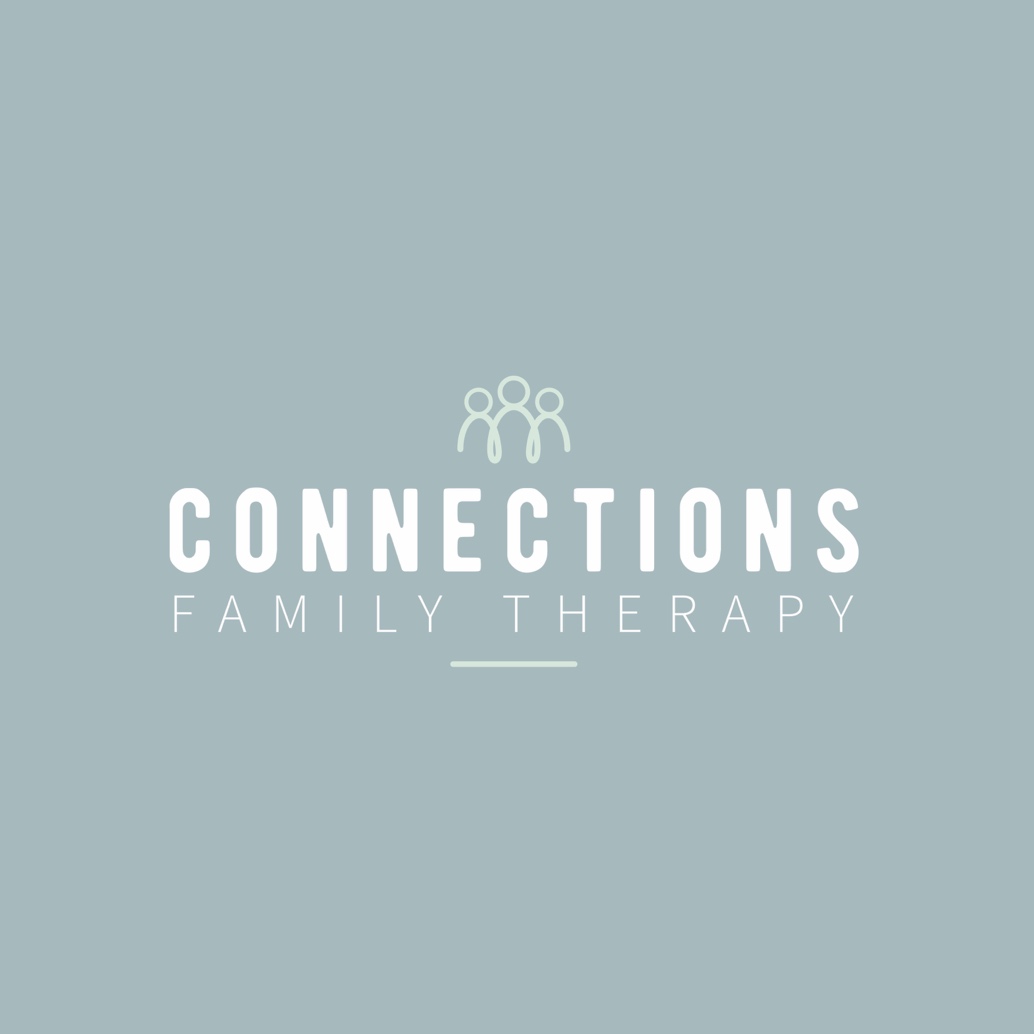 Thank you for choosing Connections Family Therapy!  Please complete the forms below.  If the paperwork is not completed before the first session, you will be asked to stay after the intake session to complete the paperwork.  You will also be asked to show a photo ID and a copy of your insurance card, so please have these with you.My office is located at 1930 St. Andrews Court NE, Suite T, Cedar Rapids.  Turn off of Blairs Ferry Road at the sign for St. Andrews golf course.  Once you enter the parking lot area, you will see 2 buildings that look very similar.  I am in the building on the left that has the address 1930 on it.  You can enter in two locations; the east/right side, where there is a St. Andrews crest above the door. You can also enter on the west/left side of the building.  You do NOT walk up any stairs outside or inside.  You will find a waiting room with orange chairs.  Have a seat and send me a text that says, “here” and I will come and get you at your appointment time.You are responsible for contacting your insurance provider to obtain benefit information prior to the first appointment.  If pre-certification is required by your insurance, you must obtain this prior to the session.  I will not be able to tell you information regarding your personal insurance.Thank you!KeriOffice Policies and Agreement for ServicesTherapy Services:  I use a diverse mixture of different types of therapy theories in session; however, therapy will be goal-directed and problem-focused.  This means that a treatment goal(s) is established following a thorough assessment.  The client will take an active role in therapy.  Commitment to therapy is essential for the most successful outcome.  You may request a referral for a different therapy at any time; however, you must first pay all outstanding bills.  Please inform me of any concerns you have regarding your therapy, so we can attempt to resolve these together.    _________ (initials)Confidentiality:Therapy is a place where you should feel safe and comfortable discussing difficult issues.  The State of Iowa laws require that the majority of what is said in therapy be held in confidentiality.  Parents do have the right to know the general content of therapy sessions for their minor children.  Releases of Information will be used to give permission to communicate with other care providers, family members or friends as agreed upon by the client and their guardian if a minor.  Authorization to Release Information is NOT required in the following circumstances.  1)	The client presents as a danger to themselves or someone else.2)	Child-abuse or Dependent adult abuse is suspected.3)	Billing purposes.4)	A court-ordered subpoena is presented.				________ (initials)Appointments:A scheduled appointment is a contract between you and your therapist.  In order for therapy to gain the highest level of effectiveness, appointments should be kept.  If you are absolutely unable to keep your appointment, please give a 24-hour notice.  Also, if you must cancel, it is best to reschedule promptly to get back into the therapist’s schedule.  Initialing this section grants the therapist permission to send a text message reminder for your scheduled appointment.  Providing your e-mail address gives the therapist permission to communicate through e-mail.Unless restricted by a third-party payer, you may be billed for missed appointments.  There is a $50 charge for cancelled appointments without a 24-hour notice. If there is a continuation of missed appointments, therapy may be referred to another therapy source.  If you are billed a no-show charge, please pay before your next scheduled appointment.  _________ (initials)Emergency Access:I am not able to handle emergency calls at this time.  Please contact either Abbe Center: 319-398-3562 or Foundation 2: 319-362-2174.  If you are suicidal, please go to the emergency room at your nearest hospital (St. Luke’s if under the age of 18).___________ (initials)Insurance Coverage and Fees:Payment for services is your responsibility.  Only your primary insurance will be billed (except for Medicare/Medicaid). It is your responsibility to obtain prior authorization for treatment and pay co-pays. Co-payments are expected at the time of service.The person who seeks therapy, either for himself/herself or for a minor, is responsible for payment.  Parents are responsible for account payments for their minor child.  Accounts unpaid after 90 days are subject to be released to collections.  Clients will be billed for additional costs involved and a service charge of $20 will be added to their account if their account is released to collection.If no session has been scheduled for 60 days, I will understand that our therapeutic relationship has ended, unless otherwise agreed upon.  If you want to continue counseling after that time, all outstanding bills will need to be paid before your file may be re-opened.Fees:Intake Interview – 				$185Individual Therapy Session – 30 minutes	$95Individual Therapy Session –	45 minutes	$115Individual Therapy Session – 60 minutes	$155Family Therapy Session –			$155Returned Check fee – 				$25 per incident**you may be charged for email or phone consultations, as well as completion of paperwork that requires more than 15 minutes of work. $50/30 minutes	Court-related Activities - (2 hr. min.)		$300 per hour for depositions							$115 per hour travel time__________ (initials)Consent for Treatment:I authorize and request my practitioner to carry out psychological treatment during the course of my treatment.  I understand that while the course of my treatment is designed to be helpful, my practitioner can make no guarantees about the outcome of my treatment.  I understand that therapy has both benefits and risks.  Benefits include improvement in existing and new relationships, conflict resolution and identifying skills to deal with stressors.  Possible risks include painful emotions arising from the discussion of difficult subjects as well as changes which could occur in relationships.  I understand that this is a normal response to working through unresolved life experiences and that these reactions will be worked on between my practitioner and me.  I understand that if I am seeking therapy for my child that I am the legal guardian or legal representative and that the policies described in this statement apply to the patient that I represent.__________ (initials)I have read the policy statement and agree to the terms._______________________________________		______________________Client/Guardian Signature					Date______________________________________Printed Name______________________________________		______________________ Practitioner/Witness Signature					DateInformed Consent Form for TreatmentAcknowledgment and Authorization Form (#1):  I hereby acknowledge that I was given the opportunity to read and to receive a copy of the Notice of Privacy Practices for Connections Family Therapy, LLC.Authorization to Release Information to Insurance Carrier (#2):  I hereby authorize Connections Family Therapy, LLC to furnish my insurance carrier all information required for processing claims.  Such information typically includes identifying information (client’s name, date of birth, insured’s name and address, etc.), diagnosis, prognosis, progress, and treatment plan.  I understand that I have the right to inspect any materials released to the insurance carrier.I also authorize my insurance carrier to release any pertinent information regarding coverage, deductible, payments made, or any other information requested to clarify claims to Connections Family Therapy, LLC.I further authorize photocopies to be made of this release and for the insurance company to accept the photocopies.This authorization shall continue in force and effect until revoked in writing by me.Authorization to Pay Supplier (#3):  I hereby authorize payment of Medical Benefits and/or Mental Health Benefits to Connections Family Therapy, LLC for services rendered.Authorization for Treatment (#4):  I give Connections Family Therapy, LLC and Keri L Christensen, LISW consent to treat myself or my minor child.Authorization for Collection (#5):  I understand that if I fail to pay, the account can be turned over for collection and that I will be responsible for all costs involved.I acknowledge and agree to the authorizations listed above (#1, 2, 3, 4, & 5).___________________________________________________________	  ___________		Client / Insured Signature / Biological Parent or Legal Guardian				DateClientName: Last ___________________________________ First __________________________ M.I.____Address: ____________________________________  City:_________________________ Zip:_______Home Phone: (_____) ____________________________  Cell: (_____) __________________________Email: ________________________________________________________________   Gender:  M or F  Birth Date: ____________________    Employer: ____________________________________________  SpouseName: Last ___________________________________ First __________________________ M.I.____Address: ____________________________________  City:_________________________ Zip:_______Home Phone: (_____) ____________________________  Cell: (_____) __________________________Email: ________________________________________________________________   Gender:  M or F  Birth Date: ____________________    Employer: ____________________________________________  When the client is a minor, please fill in the Mother’s & Father’s information.MotherName: Last ___________________________________ First __________________________ M.I.____Address: ____________________________________  City:_________________________ Zip:_______Home Phone: (_____) ____________________________  Cell: (_____) __________________________Email: _______________________________________________________________________________  Birth Date: ____________________    Employer: ____________________________________________FatherName: Last ___________________________________ First __________________________ M.I.____Address: ____________________________________  City:_________________________ Zip:_______Home Phone: (_____) ____________________________  Cell: (_____) __________________________Email: _______________________________________________________________________________Birth Date: ____________________    Employer: ____________________________________________  Emergency Contact  (not spouse or parent)Name: _____________________________________________  Relationship: ______________________Address: ___________________________________________ Phone: ___________________________Send Statement to and Responsible Party for Payment:Name: ___________________________________________  Relationship: ________________________Address: _________________________________________  City: ______________________________Phone: ___________________________________________ Zip: _______________________________Insurance:Company: ____________________________________________ Policy ID#: _____________________Insured’s name: ________________________________________ Group #: _______________________Authorization #: ____________________________________  Number of Sessions: _________________Dates of Authorization:  From ___________ to _____________ Deductible: _________ Co-Pays: ______I affirm that the above information is true: Signed ______________________________date: _______Medical & Social History Form for Child/AdolescentChild’s Name: _______________________________________________________ Date: ________________Address:  _________________________________________________________________________________Date of Birth:  ___________________________ Age: _____________   Race:  _________________________Name of Person completing this form: __________________________________________________________Relationship to child: ______________________________ Referral Source: ___________________________SCHOOL INFORMATION:Child’s School: ______________________________________________ Grade: _________________________Does this child receive Special Education Services (e.g., Chapter I, Resource Room, Tutoring) ________________________________________________________________________________________________________Does this child have an IEP?___________  Has this child ever repeated a grade? _________________________School activities (e.g., sports, clubs): ____________________________________________________________Other community involvements (e.g., sports, Scouts, volunteering): _____________________________________________________________________________________________________________________________In general, describe this child’s performance during elementary school. List strengths or problems. _______________________________________________________________________________________________________________________________________________________________________________________________Describe this child’s performance during middle school and high school. List strengths or problems. _____________________________________________________________________________________________________________________________________________________________________________________________Describe any problems with learning for this child. _____________________________________________________________________________________________________________________________________________________________________________________________________________________________________Describe any social problems at school for this child. ___________________________________________________________________________________________________________________________________________________________________________________________________________________________________Indicate if your child’s teacher(s) describes any of the following as significant classroom problems.___ Doesn’t sit still in seat.  			___ Frequently gets up and walks around the classroom.  ___ Shouts out.  					___ Does not wait their turn to be called on.  ___ Does not cooperate well in group activities.   	___ Typically does better in a one to one relationship.___ Does not respect the rights of others.   		___ Does not pay attention during lessons.  ___ Fails to finish assigned homework.  		___ Bullies other children. ___ Wets / soils self.   				___ Difficulty transitioning.___ Is not sought out by others to play or work together.FAMILY INFORMATION:Child’s father’s name: _______________________________ Employer:_______________________________Child’s mother’s name: ______________________________ Employer:_______________________________With whom does this child live? _______________________________________________________________Who has legal custody of this child? ____________________________________________________________Has this child ever had any placements outside of the home (e.g., DHS, foster care)? ______________________Names and ages of siblings to this child: ___________________________________________________________________________________________________________________________________________________Any recent stressors for the family (e.g., job loss, school change, relocation, death in family)? __________________________________________________________________________________________________________________________________________________________________________________________________What does the child think about coming to therapy? __________________________________________________________________________________________________________________________________________Describe any differences or similarities between each of the parent’s management style in handling disruptive behavior:__________________________________________________________________________________________________________________________________________________________________________HEALTH INFORMATION:Physician: _________________________________________________________________________________Clinic location:  ____________________________________________________________________________Has this child previously been in counseling?  If so, when, where, and what were the issues?________________  ____________________________________________________________________________________________________________________________________________________________________________________Was that counseling satisfactory?  Why or why not?  _________________________________________________________________________________________________________________________________________What is the current reason for seeking counseling?  __________________________________________________________________________________________________________________________________________Does this child have any major medical problems?  If so, please describe:  __________________________________________________________________________________________________________________________________________________________________________________________________________________Any history of a major head injury, concussion, or loss of consciousness? _______________________________  __________________________________________________________________________________________Is this child currently taking any medications?  If so, please state which ones, dosage, and how long they have been on them:  ________________________________________________________________________________________________________________________________________________________________________Previous medications prescribed for ADHD, mood, anxiety, or behavior? _________________________________________________________________________________________________________________________Have this child or a family member ever been hospitalized for emotional problems?  If so, please explain when, where, and why:  ______________________________________________________________________________________________________________________________________________________________________Any known allergies for this child? _______________________________________________________________________________________________________________________________________________________BEHAVIOR CHARACTERISTICS:  (check all that CURRENTLY apply to your child)___ Overactive / Fidgety	___ Inattentive		___ Under-active	  ___ Moody		___ Plays well___ Accident prone	___ Stubborn		___ Destructive	  ___ Temper tantrums	___ Leader___ Rebellious		___ Easily afraid		___ Sensitive	  ___ Shy                             ___Cooperative___ Excitable		___ Impulsive		___ Cries easily	  ___ Easily angered	___Loner___ Sad/Unhappy		___ Nervous/Worried	___ Follower	  ___ Mean to children	___Stealing___ Happy/Cheerful	___ Mean to animals 	___ Lying	  ___ Cheating		___Moody___ Fire setting		___ Nail biting 		___ Thumb sucking ___ Tics/Nervous habits		ALCOHOL AND DRUG USE:Do you have any concerns that this child may be using alcohol or drugs?  If so, what are your concerns? __________________________________________________________________________________________________________________________________________________________________________________________LEGAL INVOLVEMENT:Has this child had any legal involvements (e.g., DHS, probation, juvenile placements)? ________________________________________________________________________________________________________________________________________________________________________________________________________Therapy Services for MinorsI am in agreement for my child to see Keri L Christensen, LISW for individual counseling.I understand that sessions are typically around 40 minutes.  I will be able to spend the first few minutes meeting with Keri either alone or with my child to discuss issues and concerns.  I can contact Keri outside of the office with concerns at 319-431-5498 or keri@connectionsfamilytherapy.com. I understand that Keri does not meet with parents alone after a session as this may hurt my child’s trust in Keri.I understand that if Keri feels that a parent is telling the child what to say when they come to sessions, this will be discussed with the parent and termination of services may occur if the situation is ongoing.I understand that my child’s therapy is to help him/her process feelings.  It is not to be used for court or legal issues or to be used against the other parent.I understand that the clinical file is for the therapist to use to aid in counseling sessions and not for legal purposes.I understand that Keri has not been trained in forensic custody evaluations and therefore she does not make recommendations for custody and does not go to court.____________________________________		__________________________________________________________		______________________Parent Signature							DateNo Show/Late Cancellation PolicyAn appointment is a contract between you and your therapist.A cancellation or change of appointment day and/or time must be complete 24 hours prior to the appointment time.  Cancellations must be done over the phone either text or phone call, not through e-mail.Charges for a no show or a late cancellation start at $50 and can reach the full charge of the appointment or $100 depending on the length of your typical appointment.  If you are charged for a no show/late cancellation, payment is expected before your next scheduled appointment.  Continued no shows/ late cancellation may result in a referral to a new therapist.ConfidentialityTypically, what is said in a therapy session will be held in confidence.  There are certain circumstances where I will not be able to keep your information confidential.  They include:Child or Dependent Adult AbuseSerious Threat to Health or Safety (i.e. threat to self, threat to someone else, enough information is disclosed to protect the intended victim and the client)Health Oversight Activities (i.e. subpoena from the Iowa Board of Social Workers, information to insurance companies for billing purposes)Judicial and Administrative Proceedings (written consent except by court order) Reminder text messages will be sent to the following # (s):_______________________________________________________________________________________________________________________________Client Signature								Date________________________________________________________________________Therapist Signature							Date